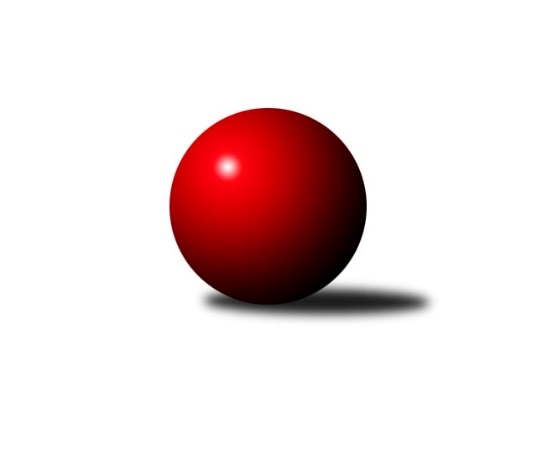 Č.17Ročník 2018/2019	22.2.2019Nejlepšího výkonu v tomto kole: 3238 dosáhlo družstvo: KK Lokomotiva TáborDivize jih 2018/2019Výsledky 17. kolaSouhrnný přehled výsledků:TJ Sokol Častrov 	- TJ Slovan Jindřichův Hradec 	7:1	2511:2362	19.0:5.0	22.2.KK Lokomotiva Tábor	- TJ Spartak Pelhřimov A	6:2	3238:3152	14.5:9.5	22.2.TJ Sokol Soběnov 	- TJ Centropen Dačice D	5:3	2546:2522	11.0:13.0	22.2.TJ Jiskra Nová Bystřice	- TJ BOPO Třebíč	6:2	3204:3130	13.0:11.0	22.2.TJ Sokol Chotoviny 	- TJ Nová Včelnice 	6:2	2603:2572	12.0:12.0	22.2.TJ Sokol Nové Hrady 	- KK PSJ Jihlava B	0:8	3043:3215	7.0:17.0	22.2.Tabulka družstev:	1.	TJ Centropen Dačice D	17	12	2	3	85.0 : 51.0 	230.5 : 177.5 	 3055	26	2.	KK PSJ Jihlava B	17	11	1	5	85.5 : 50.5 	233.5 : 174.5 	 3044	23	3.	TJ Sokol Chotoviny	17	11	1	5	81.0 : 55.0 	221.5 : 186.5 	 2896	23	4.	TJ Sokol Soběnov	17	11	1	5	76.5 : 59.5 	196.5 : 211.5 	 2867	23	5.	KK Lokomotiva Tábor	17	8	0	9	69.0 : 67.0 	201.0 : 207.0 	 2757	16	6.	TJ Sokol Častrov	17	8	0	9	63.0 : 73.0 	199.0 : 209.0 	 2819	16	7.	TJ Jiskra Nová Bystřice	16	7	0	9	63.5 : 64.5 	188.5 : 195.5 	 2898	14	8.	TJ Spartak Pelhřimov A	16	7	0	9	57.0 : 71.0 	191.5 : 192.5 	 2860	14	9.	TJ Slovan Jindřichův Hradec	17	7	0	10	62.0 : 74.0 	201.5 : 206.5 	 2670	14	10.	TJ BOPO Třebíč	17	5	2	10	59.0 : 77.0 	192.0 : 216.0 	 2908	12	11.	TJ Nová Včelnice	17	5	1	11	60.0 : 76.0 	202.0 : 206.0 	 2875	11	12.	TJ Sokol Nové Hrady	17	5	0	12	46.5 : 89.5 	166.5 : 241.5 	 2852	10Podrobné výsledky kola:	 TJ Sokol Častrov 	2511	7:1	2362	TJ Slovan Jindřichův Hradec 	Miroslav Němec	151 	 61 	 141 	62	415 	 1:3 	 437 	 144	69 	 144	80	Jan Cukr	Lukáš Čekal	148 	 81 	 147 	79	455 	 4:0 	 382 	 138	44 	 146	54	Josef Holický	Jaroslav Kolář	149 	 72 	 149 	72	442 	 4:0 	 403 	 135	62 	 144	62	Jiří Hána	David Němec	148 	 72 	 140 	51	411 	 3:1 	 389 	 134	58 	 135	62	Jaroslav Opl	Michal Votruba	143 	 51 	 138 	66	398 	 4:0 	 368 	 139	45 	 130	54	Pavel Picka	Petr Němec	120 	 63 	 145 	62	390 	 3:1 	 383 	 135	53 	 142	53	Jiří Kačorozhodčí: Havlíček JiříNejlepší výkon utkání: 455 - Lukáš Čekal	 KK Lokomotiva Tábor	3238	6:2	3152	TJ Spartak Pelhřimov A	Bořivoj Jelínek	131 	 114 	 144 	127	516 	 1:3 	 539 	 134	147 	 117	141	Petr Bína	Pavel Kořínek	131 	 108 	 118 	137	494 	 1:3 	 518 	 145	118 	 131	124	Tomáš Rysl	Marcel Pouznar	127 	 128 	 133 	157	545 	 2.5:1.5 	 555 	 121	120 	 157	157	Jan Škrampal	Vladimír Kučera	123 	 146 	 134 	143	546 	 3:1 	 498 	 129	131 	 112	126	Jan Janů	Zdeněk Zeman	153 	 127 	 150 	142	572 	 3:1 	 526 	 129	111 	 153	133	Jan Vintr *1	Petr Bystřický	122 	 147 	 156 	140	565 	 4:0 	 516 	 118	136 	 130	132	Ota Schindlerrozhodčí: Zeman Zdeněkstřídání: *1 od 61. hodu Lucie SmrčkováNejlepší výkon utkání: 572 - Zdeněk Zeman	 TJ Sokol Soběnov 	2546	5:3	2522	TJ Centropen Dačice D	Markéta Šedivá	145 	 61 	 143 	77	426 	 2:2 	 402 	 148	72 	 126	56	Michaela Kopečná	Bohuslav Šedivý	140 	 68 	 148 	80	436 	 1:3 	 460 	 153	75 	 154	78	Petr Vojtíšek	Jaroslava Kulhanová	135 	 72 	 157 	71	435 	 2:2 	 418 	 140	78 	 137	63	Pavlína Marková	Milan Šedivý st.	137 	 60 	 151 	69	417 	 2:2 	 418 	 138	81 	 138	61	Jakub Stuchlík	Jaroslav Prommer	140 	 90 	 142 	63	435 	 3:1 	 404 	 126	72 	 140	66	Stanislav Dvořák	Lucie Mušková *1	134 	 61 	 139 	63	397 	 1:3 	 420 	 148	70 	 134	68	Miloš Křížekrozhodčí: Sysel Josefstřídání: *1 od 1. hodu Pavel ČurdaNejlepší výkon utkání: 460 - Petr Vojtíšek	 TJ Jiskra Nová Bystřice	3204	6:2	3130	TJ BOPO Třebíč	Karel Loskot	156 	 130 	 114 	112	512 	 2:2 	 515 	 116	123 	 142	134	Pavel Šplíchal	Martin Vrecko	138 	 138 	 154 	138	568 	 3:1 	 527 	 141	118 	 134	134	Filip Šupčík	Marek Chvátal	118 	 109 	 161 	147	535 	 2:2 	 507 	 149	118 	 125	115	Vladimír Dřevo	Martin Pýcha	121 	 130 	 139 	111	501 	 2:2 	 485 	 123	117 	 128	117	Pavel Šplíchal st.	Martin Filakovský	148 	 149 	 118 	149	564 	 3:1 	 556 	 130	148 	 156	122	Bohumil Drápela	Jan Baudyš	136 	 118 	 136 	134	524 	 1:3 	 540 	 126	136 	 142	136	Miroslav Mátlrozhodčí: Chvátal MarekNejlepší výkon utkání: 568 - Martin Vrecko	 TJ Sokol Chotoviny 	2603	6:2	2572	TJ Nová Včelnice 	Petr Křemen	154 	 69 	 144 	63	430 	 3:1 	 397 	 137	51 	 148	61	Lukáš Lavička	David Bartoň	150 	 63 	 146 	63	422 	 2.5:1.5 	 420 	 145	63 	 152	60	Martin Tyšer	Jan Bartoň	150 	 69 	 148 	99	466 	 2:2 	 448 	 154	81 	 142	71	Kamil Pivko	Luboš Bervida	147 	 68 	 132 	71	418 	 2:2 	 397 	 129	69 	 145	54	Stanislav Neugebauer	Zbyněk Hein	147 	 72 	 156 	72	447 	 1.5:2.5 	 455 	 151	80 	 152	72	Jiří Slovák	Libor Hrstka	140 	 62 	 152 	66	420 	 1:3 	 455 	 152	90 	 143	70	Tibor Pivkorozhodčí: Hein ZbyněkNejlepší výkon utkání: 466 - Jan Bartoň	 TJ Sokol Nové Hrady 	3043	0:8	3215	KK PSJ Jihlava B	Stanislava Hladká	138 	 123 	 107 	131	499 	 2:2 	 527 	 121	134 	 142	130	Ondřej Matula	Milan Bedri	126 	 130 	 137 	123	516 	 1:3 	 525 	 133	131 	 121	140	Matyáš Stránský	Jiří Konárek	138 	 121 	 108 	122	489 	 1:3 	 531 	 131	133 	 127	140	Vladimír Dvořák	Michal Kanděra	132 	 136 	 146 	121	535 	 1:3 	 578 	 126	137 	 168	147	Miroslav Pleskal	Jiří Jelínek	123 	 122 	 120 	114	479 	 1:3 	 514 	 118	139 	 122	135	Zdeněk Švehlík	Tereza Kříhová	142 	 133 	 122 	128	525 	 1:3 	 540 	 140	137 	 130	133	Jiří Partlrozhodčí: Kříhová TerezaNejlepší výkon utkání: 578 - Miroslav PleskalPořadí jednotlivců:	jméno hráče	družstvo	celkem	plné	dorážka	chyby	poměr kuž.	Maximum	1.	Petr Vojtíšek 	TJ Centropen Dačice D	574.24	379.7	194.5	2.3	8/10	(621)	2.	Zdeněk Pospíchal 	TJ Centropen Dačice D	561.65	371.3	190.4	3.1	8/10	(614)	3.	Ondřej Matula 	KK PSJ Jihlava B	551.63	362.6	189.0	2.6	9/10	(600)	4.	Lukáš Čekal 	TJ Sokol Častrov 	551.58	366.3	185.2	2.6	8/9	(587)	5.	Bohumil Drápela 	TJ BOPO Třebíč	547.79	364.0	183.8	3.8	10/10	(601)	6.	Tibor Pivko 	TJ Nová Včelnice 	545.15	360.2	185.0	3.4	10/10	(622)	7.	Martin Vrecko 	TJ Jiskra Nová Bystřice	543.23	360.5	182.8	4.5	8/9	(598)	8.	Vladimír Kučera 	KK Lokomotiva Tábor	542.21	364.1	178.1	3.7	7/9	(602)	9.	Miloš Křížek 	TJ Centropen Dačice D	541.57	366.1	175.5	5.3	7/10	(576)	10.	Zbyněk Hein 	TJ Sokol Chotoviny 	539.78	356.9	182.8	3.6	9/9	(596.4)	11.	Vladimír Dvořák 	KK PSJ Jihlava B	539.32	363.4	175.9	6.1	7/10	(568)	12.	Jiří Partl 	KK PSJ Jihlava B	536.84	356.6	180.2	3.8	8/10	(609)	13.	Jaroslav Prommer 	TJ Sokol Soběnov 	535.23	357.2	178.0	4.4	8/9	(575)	14.	Jan Bartoň 	TJ Sokol Chotoviny 	534.43	357.9	176.5	5.1	9/9	(619.2)	15.	Jiří Jelínek 	TJ Sokol Nové Hrady 	534.30	360.8	173.5	4.7	9/9	(616.8)	16.	Pavlína Marková 	TJ Centropen Dačice D	532.37	356.3	176.1	5.8	9/10	(561)	17.	Petr Němec 	TJ Sokol Častrov 	532.37	361.0	171.4	4.9	8/9	(592)	18.	Vladimír Dřevo 	TJ BOPO Třebíč	528.02	364.2	163.8	6.0	9/10	(577)	19.	Libor Hrstka 	TJ Sokol Chotoviny 	527.47	358.6	168.8	6.0	9/9	(561.6)	20.	Miroslav Kolář 	TJ Centropen Dačice D	527.04	350.0	177.1	4.0	8/10	(590)	21.	Miroslav Němec 	TJ Sokol Častrov 	524.89	359.8	165.1	5.5	8/9	(552)	22.	Michaela Kopečná 	TJ Centropen Dačice D	523.03	354.6	168.5	6.4	8/10	(582)	23.	Miroslav Mátl 	TJ BOPO Třebíč	522.99	360.7	162.2	4.2	10/10	(581)	24.	Jaroslav Kolář 	TJ Sokol Častrov 	522.46	358.6	163.8	6.9	9/9	(574)	25.	Jan Cukr 	TJ Slovan Jindřichův Hradec 	521.07	352.2	168.8	6.4	10/10	(559.2)	26.	Tomáš Rysl 	TJ Spartak Pelhřimov A	518.80	348.2	170.6	4.7	9/9	(618)	27.	Milan Šedivý  st.	TJ Sokol Soběnov 	517.74	348.2	169.5	5.5	6/9	(570)	28.	Kamil Pivko 	TJ Nová Včelnice 	516.67	359.0	157.6	8.5	10/10	(604.8)	29.	Martin Filakovský 	TJ Jiskra Nová Bystřice	516.48	348.2	168.3	5.5	9/9	(574)	30.	Jaroslav Běhoun 	TJ Jiskra Nová Bystřice	516.46	351.8	164.6	4.4	7/9	(562)	31.	Jiří Slovák 	TJ Nová Včelnice 	515.69	351.2	164.5	6.9	7/10	(554.4)	32.	Stanislava Hladká 	TJ Sokol Nové Hrady 	515.53	351.0	164.5	6.3	8/9	(574)	33.	Jiří Konárek 	TJ Sokol Nové Hrady 	515.17	349.4	165.7	6.9	8/9	(586)	34.	Jan Fořter 	TJ Sokol Chotoviny 	514.10	346.5	167.6	6.0	6/9	(543)	35.	Bohuslav Šedivý 	TJ Sokol Soběnov 	514.01	350.8	163.3	7.1	8/9	(548)	36.	Martin Tyšer 	TJ Nová Včelnice 	513.83	352.6	161.2	5.6	8/10	(577)	37.	Pavel Šplíchal 	TJ BOPO Třebíč	513.73	346.8	166.9	4.9	9/10	(555.6)	38.	Jan Janů 	TJ Spartak Pelhřimov A	513.52	354.6	159.0	7.0	9/9	(645)	39.	Luboš Bervida 	TJ Sokol Chotoviny 	513.32	349.5	163.8	5.9	6/9	(554.4)	40.	Zdeněk Zeman 	KK Lokomotiva Tábor	512.72	345.8	166.9	4.4	9/9	(572)	41.	Ota Schindler 	TJ Spartak Pelhřimov A	512.66	356.5	156.2	6.1	8/9	(557)	42.	Marcel Pouznar 	KK Lokomotiva Tábor	512.66	353.4	159.3	8.0	9/9	(552)	43.	Marek Chvátal 	TJ Jiskra Nová Bystřice	512.38	349.0	163.4	5.2	9/9	(570)	44.	Lucie Mušková 	TJ Sokol Soběnov 	511.79	352.4	159.4	6.8	8/9	(532.8)	45.	Petr Křemen 	TJ Sokol Chotoviny 	511.64	356.6	155.1	7.6	8/9	(576)	46.	Zdeněk Švehlík 	KK PSJ Jihlava B	510.81	354.7	156.1	7.7	9/10	(570)	47.	Kamil Šedivý 	TJ Sokol Soběnov 	509.01	348.5	160.5	6.9	6/9	(562.8)	48.	Pavel Kořínek 	KK Lokomotiva Tábor	508.68	341.7	167.0	7.8	8/9	(548)	49.	Stanislav Dvořák 	TJ Centropen Dačice D	508.60	351.4	157.2	8.0	10/10	(552)	50.	Tereza Kříhová 	TJ Sokol Nové Hrady 	508.17	344.9	163.3	5.2	8/9	(565)	51.	Filip Šupčík 	TJ BOPO Třebíč	504.31	344.8	159.5	5.9	9/10	(573)	52.	Milan Bedri 	TJ Sokol Nové Hrady 	503.60	341.7	161.9	8.2	9/9	(546)	53.	Michal Votruba 	TJ Sokol Častrov 	501.50	350.3	151.2	8.3	6/9	(527)	54.	Pavel Šplíchal  st.	TJ BOPO Třebíč	500.97	351.3	149.7	7.8	9/10	(545)	55.	Michal Kanděra 	TJ Sokol Nové Hrady 	500.86	349.4	151.5	7.1	8/9	(548)	56.	Jan Baudyš 	TJ Jiskra Nová Bystřice	497.95	345.6	152.4	8.9	8/9	(551)	57.	Vladimír Štipl 	TJ Slovan Jindřichův Hradec 	496.03	349.6	146.4	11.2	9/10	(577.2)	58.	Petr Klimek 	KK Lokomotiva Tábor	495.43	340.7	154.7	8.1	6/9	(550)	59.	David Bartoň 	TJ Sokol Chotoviny 	495.16	349.9	145.2	8.4	8/9	(540)	60.	Pavel Picka 	TJ Slovan Jindřichův Hradec 	494.40	344.2	150.2	9.8	10/10	(548.4)	61.	Lukáš Lavička 	TJ Nová Včelnice 	493.37	349.2	144.2	11.3	7/10	(541.2)	62.	Martin Pýcha 	TJ Jiskra Nová Bystřice	488.24	351.1	137.1	12.0	8/9	(537)	63.	Stanislav Neugebauer 	TJ Nová Včelnice 	480.83	340.4	140.4	11.3	8/10	(546)	64.	Jaroslav Opl 	TJ Slovan Jindřichův Hradec 	473.83	338.1	135.7	11.8	9/10	(565.2)	65.	Petra Hodoušková 	KK Lokomotiva Tábor	467.07	335.1	131.9	10.0	6/9	(510)	66.	Josef Holický 	TJ Slovan Jindřichův Hradec 	452.19	324.0	128.2	13.0	10/10	(553.2)		Jiří Ouhel 	KK PSJ Jihlava B	565.08	382.6	182.5	3.2	4/10	(586)		Jan Daniel 	TJ Spartak Pelhřimov A	557.00	366.0	191.0	3.5	2/9	(568)		Milan Gregorovič 	TJ BOPO Třebíč	554.00	364.0	190.0	6.0	1/10	(555)		Tomáš Dejmek 	KK PSJ Jihlava B	554.00	377.0	177.0	6.0	1/10	(554)		Jakub Čopák 	KK PSJ Jihlava B	545.90	360.8	185.1	1.8	3/10	(577)		Karel Slimáček 	KK PSJ Jihlava B	545.60	368.0	177.6	1.6	2/10	(547.2)		Josef Šedivý  ml.	TJ Sokol Soběnov 	543.00	352.0	191.0	7.0	1/9	(543)		Petr Bína 	TJ Spartak Pelhřimov A	541.50	364.3	177.3	4.5	2/9	(553)		 		538.80	362.3	176.5	3.1	3/0	(579.6)		Martin Čopák 	KK PSJ Jihlava B	538.45	359.2	179.3	6.6	4/10	(574.8)		Pavel Domin 	TJ Nová Včelnice 	538.42	364.0	174.4	4.7	6/10	(580.8)		Petr Bystřický 	KK Lokomotiva Tábor	536.88	346.2	190.7	2.9	2/9	(565)		Milan Šedivý  ml.	TJ Sokol Soběnov 	534.00	361.0	173.0	4.0	1/9	(534)		Jan Škrampal 	TJ Spartak Pelhřimov A	533.83	368.8	165.1	5.5	5/9	(582)		Miroslav Pleskal 	KK PSJ Jihlava B	531.89	354.4	177.5	4.9	4/10	(578)		Ludmila Čurdová 	TJ Sokol Soběnov 	530.40	364.4	166.0	4.7	2/9	(556.8)		Ondřej Novák 	KK Lokomotiva Tábor	529.00	352.5	176.5	3.0	2/9	(560)		Zdeněk Samec 	KK Lokomotiva Tábor	529.00	364.5	164.5	7.5	1/9	(533)		Jiří Macko 	KK PSJ Jihlava B	525.90	352.9	173.0	7.8	4/10	(568)		Matyáš Stránský 	KK PSJ Jihlava B	525.00	346.0	179.0	6.0	1/10	(525)		Luboš Strnad 	KK PSJ Jihlava B	524.00	360.4	163.6	7.3	3/10	(541.2)		Jan Vintr 	TJ Spartak Pelhřimov A	523.90	351.0	172.9	5.5	4/9	(546)		Josef Ferenčík 	TJ Sokol Soběnov 	522.60	362.5	160.1	6.1	3/9	(556.8)		Radek Beranovský 	TJ Centropen Dačice D	522.27	351.2	171.1	3.9	3/10	(591)		Lucie Smrčková 	TJ Spartak Pelhřimov A	521.64	354.4	167.2	5.3	5/9	(556)		Petr Silmbrod 	TJ Sokol Nové Hrady 	516.00	369.6	146.4	9.6	1/9	(516)		David Němec 	TJ Sokol Častrov 	514.66	344.8	169.9	6.6	4/9	(553)		Michal Silmbrod 	TJ Sokol Nové Hrady 	513.40	329.8	183.6	5.0	2/9	(526.8)		Roman Grznárik 	TJ Sokol Soběnov 	512.70	359.1	153.6	7.8	1/9	(535.2)		Josef Šedivý  st.	TJ Sokol Soběnov 	512.30	354.4	157.9	5.5	2/9	(529)		Jaroslava Kulhanová 	TJ Sokol Soběnov 	508.20	341.7	166.5	6.3	2/9	(522)		Marek Jirsa 	TJ Sokol Častrov 	506.40	346.8	159.6	9.6	1/9	(506.4)		Martin Marek 	TJ Sokol Častrov 	504.00	354.3	149.7	8.3	3/9	(542.4)		Bořivoj Jelínek 	KK Lokomotiva Tábor	503.50	345.6	157.9	8.4	2/9	(529)		Jiří Hembera 	TJ Nová Včelnice 	502.80	356.4	146.4	9.6	1/10	(502.8)		Markéta Šedivá 	TJ Sokol Soběnov 	501.97	356.2	145.8	7.5	3/9	(512.4)		Jakub Stuchlík 	TJ Centropen Dačice D	501.60	331.2	170.4	6.0	1/10	(501.6)		Martin Kovalčík 	TJ Nová Včelnice 	501.00	354.0	147.0	12.0	1/10	(501)		Pavel Kříha 	TJ Sokol Nové Hrady 	501.00	360.0	141.0	10.5	2/9	(506)		Lukáš Pitrák 	TJ Spartak Pelhřimov A	499.80	344.9	154.9	7.5	2/9	(510)		Barbora Pýchová 	TJ Jiskra Nová Bystřice	499.00	344.0	155.0	2.0	1/9	(499)		Jiří Hána 	TJ Slovan Jindřichův Hradec 	498.46	350.0	148.4	10.4	6/10	(619.2)		Martin Hlaváč 	KK Lokomotiva Tábor	497.00	338.0	159.0	15.0	1/9	(497)		Šárka Aujezdská 	KK Lokomotiva Tábor	496.80	328.8	168.0	4.8	1/9	(496.8)		Libor Linhart 	TJ Spartak Pelhřimov A	495.80	345.1	150.7	8.8	5/9	(525)		Jan Havlíček  st.	TJ Jiskra Nová Bystřice	495.60	337.2	158.4	1.2	1/9	(495.6)		Karel Loskot 	TJ Jiskra Nová Bystřice	493.40	336.8	156.7	10.6	4/9	(529)		Radek David 	TJ Spartak Pelhřimov A	491.55	348.2	143.4	8.8	4/9	(513.6)		Vojtěch Kříha 	TJ Sokol Nové Hrady 	488.00	348.0	140.0	4.0	1/9	(488)		Daniel Malý 	TJ BOPO Třebíč	487.83	339.5	148.3	6.9	3/10	(520)		Marie Binderová 	KK Lokomotiva Tábor	487.00	340.0	147.0	10.0	1/9	(487)		Radim Mareš 	KK Lokomotiva Tábor	486.00	345.0	141.0	8.0	1/9	(486)		Josef Sysel 	TJ Sokol Soběnov 	483.60	336.8	146.8	11.1	2/9	(504)		Jiří Havlíček 	TJ Sokol Častrov 	479.60	341.2	138.4	11.2	3/9	(498)		Olga Čutková 	TJ Sokol Soběnov 	478.80	339.6	139.2	7.2	1/9	(478.8)		Milena Šebestová 	TJ Sokol Nové Hrady 	478.80	344.4	134.4	13.2	1/9	(478.8)		Jiří Kačo 	TJ Slovan Jindřichův Hradec 	478.36	340.9	137.5	12.8	5/10	(522)		Pavel Čurda 	TJ Sokol Soběnov 	472.20	328.8	143.4	13.5	2/9	(476.4)		Jaroslav Zoun 	KK Lokomotiva Tábor	469.80	334.8	135.0	14.4	2/9	(526.8)		Martin Novák 	TJ Slovan Jindřichův Hradec 	466.00	318.0	148.0	4.0	1/10	(466)		Petr Marek 	TJ Sokol Častrov 	459.60	342.0	117.6	12.0	1/9	(459.6)		Monika Havránková 	KK Lokomotiva Tábor	426.30	301.6	124.7	12.0	2/9	(429.6)		Jaroslav Vrzal 	TJ Slovan Jindřichův Hradec 	420.00	330.0	90.0	28.0	1/10	(420)Sportovně technické informace:Starty náhradníků:registrační číslo	jméno a příjmení 	datum startu 	družstvo	číslo startu20845	Markéta Šedivá	22.02.2019	TJ Sokol Soběnov 	3x12584	Lukáš Lavička	22.02.2019	TJ Nová Včelnice 	5x23198	Matyáš Stránský	22.02.2019	KK PSJ Jihlava B	1x24291	Jiří Kačo	22.02.2019	TJ Slovan Jindřichův Hradec 	2x24479	Jakub Stuchlík	22.02.2019	TJ Centropen Dačice D	1x14893	Jaroslava Kulhanová	22.02.2019	TJ Sokol Soběnov 	2x17973	Pavel Čurda	22.02.2019	TJ Sokol Soběnov 	2x
Hráči dopsaní na soupisku:registrační číslo	jméno a příjmení 	datum startu 	družstvo	Program dalšího kola:18. kolo1.3.2019	pá	17:30	TJ Nová Včelnice  - TJ Sokol Nové Hrady 	1.3.2019	pá	17:30	TJ Slovan Jindřichův Hradec  - TJ Sokol Chotoviny 	1.3.2019	pá	18:00	TJ Centropen Dačice D - KK Lokomotiva Tábor	2.3.2019	so	9:00	KK PSJ Jihlava B - TJ Jiskra Nová Bystřice	Nejlepší šestka kola - absolutněNejlepší šestka kola - absolutněNejlepší šestka kola - absolutněNejlepší šestka kola - absolutněNejlepší šestka kola - dle průměru kuželenNejlepší šestka kola - dle průměru kuželenNejlepší šestka kola - dle průměru kuželenNejlepší šestka kola - dle průměru kuželenNejlepší šestka kola - dle průměru kuželenPočetJménoNázev týmuVýkonPočetJménoNázev týmuPrůměr (%)Výkon1xMiroslav PleskalPSJ Jihlava B5781xMiroslav PleskalPSJ Jihlava B113.175782xZdeněk ZemanKK Lokomotiva Táb5723xZdeněk ZemanKK Lokomotiva Táb110.555723xMartin VreckoNová Bystřice5685xLukáš ČekalČastrov 110.144551xPetr BystřickýKK Lokomotiva Táb5659xPetr VojtíšekDačice110.14602xMartin FilakovskýNová Bystřice5641xPetr BystřickýKK Lokomotiva Táb109.195652xJan BartoňChotoviny 559.2*3xMartin VreckoNová Bystřice108.27568